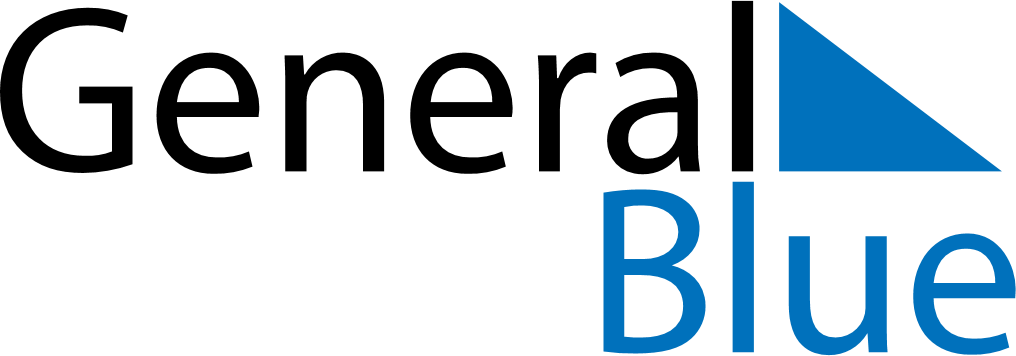 July 2024July 2024July 2024July 2024July 2024July 2024Hornindal, More og Romsdal, NorwayHornindal, More og Romsdal, NorwayHornindal, More og Romsdal, NorwayHornindal, More og Romsdal, NorwayHornindal, More og Romsdal, NorwayHornindal, More og Romsdal, NorwaySunday Monday Tuesday Wednesday Thursday Friday Saturday 1 2 3 4 5 6 Sunrise: 3:51 AM Sunset: 11:23 PM Daylight: 19 hours and 32 minutes. Sunrise: 3:53 AM Sunset: 11:22 PM Daylight: 19 hours and 29 minutes. Sunrise: 3:54 AM Sunset: 11:21 PM Daylight: 19 hours and 27 minutes. Sunrise: 3:55 AM Sunset: 11:20 PM Daylight: 19 hours and 24 minutes. Sunrise: 3:57 AM Sunset: 11:19 PM Daylight: 19 hours and 21 minutes. Sunrise: 3:59 AM Sunset: 11:18 PM Daylight: 19 hours and 18 minutes. 7 8 9 10 11 12 13 Sunrise: 4:01 AM Sunset: 11:16 PM Daylight: 19 hours and 15 minutes. Sunrise: 4:02 AM Sunset: 11:15 PM Daylight: 19 hours and 12 minutes. Sunrise: 4:04 AM Sunset: 11:13 PM Daylight: 19 hours and 8 minutes. Sunrise: 4:06 AM Sunset: 11:11 PM Daylight: 19 hours and 4 minutes. Sunrise: 4:08 AM Sunset: 11:09 PM Daylight: 19 hours and 1 minute. Sunrise: 4:11 AM Sunset: 11:08 PM Daylight: 18 hours and 57 minutes. Sunrise: 4:13 AM Sunset: 11:06 PM Daylight: 18 hours and 52 minutes. 14 15 16 17 18 19 20 Sunrise: 4:15 AM Sunset: 11:04 PM Daylight: 18 hours and 48 minutes. Sunrise: 4:17 AM Sunset: 11:02 PM Daylight: 18 hours and 44 minutes. Sunrise: 4:20 AM Sunset: 11:00 PM Daylight: 18 hours and 39 minutes. Sunrise: 4:22 AM Sunset: 10:57 PM Daylight: 18 hours and 35 minutes. Sunrise: 4:24 AM Sunset: 10:55 PM Daylight: 18 hours and 30 minutes. Sunrise: 4:27 AM Sunset: 10:53 PM Daylight: 18 hours and 26 minutes. Sunrise: 4:29 AM Sunset: 10:50 PM Daylight: 18 hours and 21 minutes. 21 22 23 24 25 26 27 Sunrise: 4:32 AM Sunset: 10:48 PM Daylight: 18 hours and 16 minutes. Sunrise: 4:34 AM Sunset: 10:46 PM Daylight: 18 hours and 11 minutes. Sunrise: 4:37 AM Sunset: 10:43 PM Daylight: 18 hours and 6 minutes. Sunrise: 4:39 AM Sunset: 10:41 PM Daylight: 18 hours and 1 minute. Sunrise: 4:42 AM Sunset: 10:38 PM Daylight: 17 hours and 56 minutes. Sunrise: 4:44 AM Sunset: 10:35 PM Daylight: 17 hours and 50 minutes. Sunrise: 4:47 AM Sunset: 10:33 PM Daylight: 17 hours and 45 minutes. 28 29 30 31 Sunrise: 4:50 AM Sunset: 10:30 PM Daylight: 17 hours and 40 minutes. Sunrise: 4:52 AM Sunset: 10:27 PM Daylight: 17 hours and 35 minutes. Sunrise: 4:55 AM Sunset: 10:25 PM Daylight: 17 hours and 29 minutes. Sunrise: 4:58 AM Sunset: 10:22 PM Daylight: 17 hours and 24 minutes. 